 Coleford Town Council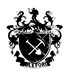 You are hereby summoned to attend the following meeting.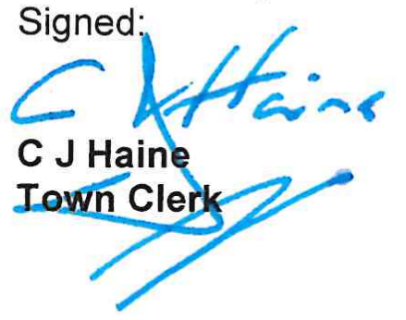 Issued: 27 April 22Environment CommitteeTuesday, 3 May 20226.30pm – 8.30pmCouncil ChamberAgendaTo note apologiesTo declare interests on items on the agendaTo allow dispensations requestsTo approve the minutes of 5 April 22To raise matters arising from the minutes of 5 April 22To take comments from the Public ForumTo receive update on tree activity and planting across the ParishTo receive updates on Parish issues with Environment implications, and to make recommendations as necessaryTo review, consolidate and prioritise latest Environment Action Plan Tasks, and to make recommendations as necessaryTo consolidate volunteer actions and to make further recommendations as necessaryTo receive updates re: wider FoD Environment meetings, forums and activities, and to take forward actions into Plan and make recommendations as requiredTo consider ‘Big Plastic Count’, and to make recommendations as necessaryTo receive an update on Natural Burial Ground (NBG)All Council Meetings are open to the publicColeford Town Council Working for YouCTC-Environment CommitteeCTC-Environment Committee03-May-20220303-May-202203Meeting Commence:1830Present:Clive Elsmore (CCm), Melanie Getgood (CCm), Stuart Cox (CCm), Chris Haine (CtC), Fliss Herniman (PCm) Heather Lusty (CtC), Sarah Cheese (PCm)Present:Clive Elsmore (CCm), Melanie Getgood (CCm), Stuart Cox (CCm), Chris Haine (CtC), Fliss Herniman (PCm) Heather Lusty (CtC), Sarah Cheese (PCm)Present:Clive Elsmore (CCm), Melanie Getgood (CCm), Stuart Cox (CCm), Chris Haine (CtC), Fliss Herniman (PCm) Heather Lusty (CtC), Sarah Cheese (PCm)Agenda ItemNotesActionsRecommendationsApologiesWalt sends his apologies and offers his resignation from the committee.The committee thanks Walt for all his work for the environment and wishes him well.CH to get in touchDeclare interestsNoneDispensation requestsNoneApprove minutesMinutes approved for 05-Apr-2022All in favourMatters arisingIs there a need for a new member now that we have lost a member?We don’t in terms of numbersWould be useful to have another member of public so we are a little more equalVolunteer activity was approved by full councilWhat do we do now? See ItemGreen Charter – Melanie has started putting something togetherChasing Trunkard: costs not received yetTrees have been identified. Need costs from Trunkard before we can move forwardWe don’t need a comparison. It was suggested we press on with Leaf Creative purchase. We favoured Trunkard because we hoped they could put them in when the removed the other trees. The trees have been removed so opportunity missed.One of each to be purchased:  Crab Apple, Silver Birch and RowanLawdley Road replacementNothing heard from Cornock, or District. Have been contacted as recorded in minutes.St John’s Primary fallen tree – we understand it is not on Council land and this matter is being dealt with by the school.CH – to chase.MG – contact Leaf Creative to seek advice if planting is appropriate now. Subject to them being able to plant. Check costsContact residents for watering.CH - to keep in view and updatePublic forumNon presentUpdate: Tree activityMelanie, Sarah and Stuart have been watering the copper beeches – thank you all!There are some broken branches on a couple of silver birches in Bells Field.Environmental vandalism. Not damaged enough to be replaced.Trees from Highways to be placed on verges by Lidl – long outstanding issue. Where are we with it?There is feeling from Angel Vale residents that the contractors are ‘vandalising’ low hanging branches by tractor mowing underneath. Suggest strimming under low hanging branches.Revisit the Tree Audit that was carried out three years ago to establish updateCH - Speak to Alex Digby about Youth Action and antisocial behaviourCH – Chasing highwaysSC – to have eyes on trees, are they damaged? What could the solution be? Feedback to CH in order to inform a conversation with contractorsCH - Agenda item for next meetingUpdate: Parish issuesMelanie has had a conversation with a resident in Lewis Glade about a tree that has grown too large in the front of her house.Melanie has attempted to contact Guinness Housing. GWT audit still planned for end of May/beginning of JuneCH – bring updates. Have they got more a specific idea yet?Update: Action PlanSee 220503-Environment Committee Action PlanConsolidate: Volunteer actionsAlready covered in earlier itemsUpdates: Wider forumsMelanie has attended FoD CAP: still getting it’s house in orderConsider the ‘Big Plastic Count’16th – 22nd MayGreenpeaceIdea is to work out what types of plastic people are using so changes can be made nationallyEnv Committee – MC has sent links email date 10-04-22. Could all committee members please follow link to complete: Big Plastic CountUpdate: Natural Burial GroundContractor has mown grass that has been designated not to be cut so meadow grasses can thriveMeadow management started by Sarah in 2014Dean Meadows have been helping with the Sycle bar mower. This happens once a year, usually around the end of August.Vigorous species are controlledAfter Diana and Sarah have removed the compost from one corner. Suggestion to wet and cover to speed up process. Issue with wetting (taps are on a timer)Yellow Rattle has done its job in reducing the vigorous grasses and allowing flowers to thriveThere are now over 400 spotted orchids (2021). There was only one when first count was completedGreen Winged orchid (near threatened species) has been growing Bench has been removed from the graveyard and taken to the carpark. There is now nowhere to sit in the natural burial ground. Can this be remedied? Potentially looking at moving an existing one without dedication. Or commission one being made?New aluminium signs have been printed. One in the hut at the top and one down the bottom by the skip. It is being looked into to cover with green structure/hide skip.There has been graffiti in the area.The committee thank Sarah for all her hard work.CH – meeting next week with contractorCH – investigate costs for next meeting so recommendation can be made: Perimeter trees over gate (Hawthorn and Leylandii) needs severe cut over Autumn/Winter 2022 and shredding. Contractor workCH - to audit benches in the cemeteryMeeting Closed:2010Meeting Closed:2010Meeting Closed:2010Meeting Closed:2010